FURTHER PARTICULARS OF THE A.G. LEVENTIS FELLOWSHIP IN HELLENIC STUDIES AT THE BRITISH SCHOOL AT ATHENS  The British School at Athens invites applications for the A.G. Leventis Fellowship in Hellenic Studies. The Fellowship, funded by the A.G. Leventis Foundation, is tenable at post-doctoral level to support research into the anthropology, archaeology, architecture, arts, environment, geography, history, language, literature, religion and topography of Greece and Cyprus, and related areas, from prehistory to the late 19th century/ early 20th century. The Fellowship is tenable for three years from 1 October 2024 or shortly thereafter. The A.G. Leventis Fellowship represents an important strengthening of the intellectual life of the BSA and of its relations with Greece and Cyprus. The BSA is looking for candidates of the highest potential who will make best use of the opportunity for a prolonged period of research in Greece. If the Fellow is not fluent in Greek or if the Fellow’s native language is other than English, it is essential that they become fluent within six months of taking up the Fellowship. The A.G. Leventis Fellow will be expected to take a leading role in the life and work of the BSA. Teaching and other duties will be agreed with the Director at the beginning of each academic year. The Fellow will be expected to give one seminar per year and one public lecture during the term of the Fellowship. The Fellow may be asked to participate in courses taught by the BSA, and they may undertake a small amount of outside teaching with the approval of the Director. It is expected that the Fellow will take a lively interest in the research of BSA Students.Normally the Fellow will be expected to have satisfied all the requirements for their doctorate no more than five years and at least three months before taking up the post.Past Leventis Fellows have included Professor Dr Marina Terkourafi (2002-05) now professor and chair of Sociolinguistics at Leiden University; Dr Matthew Haysom (2006-08) now Lecturer in Archaeology in Newcastle University; Dr Evi Margaritis (20009-11) now Associate Professor at the Science and Technology in Archaeology and Culture Research Center of the Cyprus Institute and Dr Irini Avramopoulou (2015-2018) now Assistant Professor in Social Anthropology in the Panteion University of Athens.Applicants should submit:a letter of application (including an explanation of why the proposed research should be undertaken in Greece)CV a research proposal (1,500 words maximum)a writing sample of no more than 8,000 words (normally a thesis chapter or published article)The names and email addresses of two referees, who will be requested to submit their letters of reference by Friday 10 May 2024. Interviews have provisionally been scheduled for early June 2024. The salary will be €28,000 per annum. In addition, the BSA offers health insurance and can provide continuity of any pre-existing USS pension scheme. The BSA will pay for travel to Athens at the commencement of the Fellowship, up to €350 for one return journey home per year thereafter, and for return travel at the end of the Fellowship. The BSA will also offer research expenses (to include travel, attending conferences, preparation of or obtaining research materials, etc.) of up to €1,750 per year. The Fellow should apply to the Director for any such grants in advance. The Fellow will be expected to have an affiliation with a UK university (such as a previous degree, post or working relationship).  Where possible, Fellows will continue their UK affiliation for the duration of the Leventis Fellowship and if necessary, the BSA will help to negotiate this. They must submit a report each May to the Director for forwarding to the BSA’s Council and the A.G. Leventis Foundation on the year’s work. In the first year, during which the appointment will be probationary, the Fellow should also submit an interim report in March. The A.G. Leventis Fellow will acknowledge the BSA and the Fellowship in all publications resulting from tenure of the post. Fellows are encouraged to reside in the Hostel in the first instance. The deadline for applications and receipt of references is Friday, 10 May 2024. Further details about the British School at Athens An educational charity founded in 1886, the British School at Athens (BSA) is the UK’s research hub in the humanities and social sciences in Greece and its wider Balkan, European, Mediterranean and Levantine contexts. It conducts, facilitates and promotes research of international excellence in all periods – from the Palaeolithic to the present – and across all humanities and social science disciplines, as well as offering targeted courses to develop the next generation of researchers and academics in those fields. Greece’s centrality in the history of the western tradition, combined with its key position in post-Ottoman southern Europe and on the front line of the current refugee crisis, make it an unusually rich location for research.The BSA forms part of the British Academy's network of British International Research Institutes (BIRI) which sustains and supports British research overseas: https://www.thebritishacademy.ac.uk/international/research-institutes. In Athens we support research in Greece and neighbouring countries as well as collaborations with local institutions. Our nearly 140-year history brings a strong reputation, an unparalleled regional network, an accumulation of library and material resources, and a body of expertise that benefit both UK-based researchers and those who engage with us as research partners.  Typically, over 500 researchers and almost 1,000 students use our facilities and the BSA collaborates with around 20 UK and 75 institutions worldwide, the majority in Greece.The BSA’s goals are achieved through:an academic programme of seminars, lectures, and conferences;its internationally renowned library;the work of the Fitch Laboratory in science-based archaeological research across the 	Mediterranean;supporting the work of individual researchers from the UK and elsewhere, including applications for study and fieldwork permits; advice on the development of research programmes; accommodation and facilities in Athens and Knossos; and provision of online services;making research carried out at the BSA or with its assistance known through the 	publication of its journals and monograph series;promoting the use of its archival, laboratory, and museum collections by the scholarly 	community worldwide;providing funding (including studentships and visiting fellowships) for research in 	Greece, and to enable Greek researchers to visit the UK;providing internships and training courses for undergraduates, postgraduates, and 	schoolteachers.The BSA’s biannual Newsletters (up to June 2023) are posted at https://www.bsa.ac.uk/publications/newsletter/ .Size and ScopeThe BSA, founded in 1886, is an institute for advanced research and a registered UK charity (no. 208673). It maintains a hostel, world class library, archive, laboratory for archaeological science and offices in Athens; a smaller hostel, library and museum for study purposes in Knossos; and an office in London. It has five full-time academic staff (including the Knossos Curator), two research fellows, three full-time and two part-time administrative/secretarial staff, three full-time library/archival staff; and five full-time and two part-time domestic staff. The academic staff, the research fellows, and the Archivist are all actively engaged in research, and all staff are actively encouraged to undertake professional development. In addition, the BSA is supported by research- active non-executive staff in the UK – in particular the Chair of Council (Professor Roderick Beaton), Vice-Chair of Council (Professor Robin Osborne) and the Deputy Honorary Treasurer (Huw Smith). Its turnover for the financial year 2023-24 was approximately £1.8m. It offers two full-year research fellowships (‘studentships’) and several smaller bursaries for scholars every year. The BSA has over 400 supporters and over 200 members, i.e. scholars or scientists who use its facilities for study purposes every year. In addition, around 1,000 researchers, who are not members, are given rights to use the library each year.StaffingThe BSA has the following research staff, details of whose research interests and publications are available on the BSA’s website (www.bsa.ac.uk):Full-time academic staff: Professor Rebecca Sweetman, Director; Dr Evangelia Kiriatzi, Director of the Fitch Laboratory; Dr Georgios Mouratidis, Assistant Director; Dr Noémi Müller, Scientific Research Officer; Dr Kostis Christakis, Knossos Curator. Full-time research fellows: the current Leventis Fellow, Dr Tulsi Parikh; the Williams Fellow in ceramic petrology, Dr Sergios Menelaou; The 1821 Fellow in Modern Greek Studies, Dr Michalis Sotiropoulos.Research-active staff with other primary responsibilities: Ms Amalia Kakissis, Archivist.Infrastructure and FacilitiesThe BSA’s principal research infrastructure consists of its Library, its Museum, the Fitch Laboratory and its facilities at Knossos. Most staff are based in Athens, but a London office is maintained in the British Academy (10 Carlton House Terrace, SW1Y 5AH), staffed by a part-time Administrative Assistant.The Library in Athens contains over 70,000 volumes, 1,300 periodical titles and 2,000 maps, and has space for 50 readers. Its collections and desk spaces are housed on several different levels, which are served by stairs, reflecting its evolution over 120 years. It is staffed by two full-time librarians (Mrs Evi Charitoudi and Ms Evgenia Villioti) with the help of a student library assistant. Members have 24- hour access. While providing a broad, research-level coverage of Greek archaeology of all periods, it specialises in the fields of Aegean prehistory, ancient art and epigraphy, and Byzantine and modern Greek studies (recently enriched with a major donation); it also houses historical collections (such as George Finlay’s library) and a particularly good collection of Greek and Balkan journals. Its collections are complemented by those of the other foreign schools and institutes in Athens with whom we have reciprocal arrangements giving access to a unique collection of more than 450,000 titles on Hellenic Studies. We have particularly strong links with the neighbouring Blegen and Gennadius libraries of the American School, with whom we share a common online library catalogue (AMBROSIA, American British Online Search in Athens).The BSA’s Archive collections contain records of the BSA’s field projects going back to 1886; material from the Byzantine Research Fund, c. 1895-1936 (c. 6,500 unique plans, drawings and photographs of Byzantine architecture - some of buildings now destroyed); the George Finlay papers, including journals from the Greek War of Independence; travel notebooks (Gell, Stuart); Noel-Baker family papers; ethnographic records and a large collection of glass negatives. Our Archivist is responsible for access and conservation of the collection and has secured outside funding in support of projects to conserve, electronically catalogue and digitise images from selected collections. An increasing number of items is available digitally on the BSA Digital Collections platform:  https://digital.bsa.ac.uk. The Archive hosts an annual lecture by a visiting scholar on a relevant topic.The Marc and Ismene Fitch Laboratory for Archaeological Science, founded in 1974, was the first of its kind in Greece. It specialises principally in the analysis of inorganic materials (mainly pottery, as well as metals, wall paintings, glass) and in geophysical prospection, specialisms which are complementary to the neighbouring Wiener Laboratory of the American School of Classical Studies in Athens. It maintains facilities for petrological analysis of pottery (facilities for thin section preparation and a number of research polarising microscopes coupled with digital photography system) and a WD-XRF spectrometer for elemental analysis. It houses comparative collections of over 30,000 archaeological samples and over 3,000 geological samples. For the needs of geophysical prospection it has a magnetometer and a resistivity meter. It also maintains reference collections of mammal and fish bones as well as of seeds with ample space for strewing archaeological material, and offers annually two bursaries for graduate students or early-career postdocs and a visiting lectureship. It is staffed by its Director, a Scientific Research Officer, an administrator/analytical assistant, a research fellow, and visiting researchers or research associates linked to specific externally-funded projects. The Fitch plays a full part in the BSA’s postgraduate teaching activities, currently staging short courses on ceramic petrology and the study of ancient glass.Knossos has been a highly productive centre of research for the British School at Athens since 1900, when Sir Arthur Evans and David Hogarth, then BSA Director, began systematic excavations there. It remains a powerhouse of research, both in the field and in the study of excavated material, under the aegis of the BSA. The Knossos Research Centre (KRC) is focused upon the Stratigraphical Museum (a study centre and finds archive for all British fieldwork at Knossos since the time of Evans, and for several other BSA projects focused elsewhere in Crete) and has a self-catering hostel (the Taverna) and library, open year-round. The Library has a good collection of books and offprints (especially about Crete), and full access to e-resources via AMBROSIA. The Library is also used by local researchers, members of the Archaeological Service, the University of Crete, and other institutions. The Taverna serves principally as a base for those studying in the Stratigraphical Museum or the Herakleion Museum. Knossos is fully integrated into the BSA’s ICT network. There is a resident Curator and a small domestic staff. The KRC hosts an annual postgraduate course on Prehistoric, Greek and Roman pottery, drawing on the collections in the Stratigraphical Museum.In addition, the BSA’s administrative and academic staff (principally the Administrator) makes use of the BSA’s wide-ranging connections to help individual scholars with permit applications.Dissemination and Publication of ResearchThe BSA maintains a policy of publishing the results of research in all fields of Hellenic Studies, particularly in the fields of archaeology, epigraphy and history, but increasingly also in modern Greek studies. The BSA’s Annual (running since 1895 and published by CUP) is devoted to publishing research in all areas of the BSA’s broad scope, including work carried out by its officers and other members. The BSA also compiles annually, in collaboration with the Society for the Promotion of Hellenic Studies, Archaeology in Greece, a collection of synthetic articles on recent archaeological fieldwork in Greece which draws on Archaeology in Greece Online, a regularly updated database of fieldwork reports produced in collaboration with the École française d’Athènes. Final reports on major excavation or survey projects usually appear in the BSA’s Supplementary Volumes, while other collections are published in two series: BSA Studies in Greek Antiquity (CUP) and BSA Modern Greek and Byzantine Studies (Routledge). The BSA recognises its role in conserving and facilitating access to the archives (in all media) produced by major excavations, surveys or other studies. To this end we are active in cataloguing and digitizing our archive, and in making it available via the BSA’s website through our Digital Collections platform: https://digital.bsa.ac.uk.In addition to publications, the BSA has a lively series of academic and academic related events: https://www.bsa.ac.uk/events/. 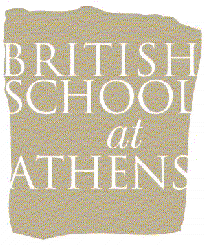 A.G. LEVENTIS FELLOWSHIP IN HELLENIC STUDIES